Page 317. Exercice 7.Les axes de coordonnées d'un repère partagent le plan en quatre zones, notées z1, z2, z3 et z4.Pour chacune des zones, donne le signe de chacune des coordonnées (abscisse et ordonnée) d'un point de cette zone.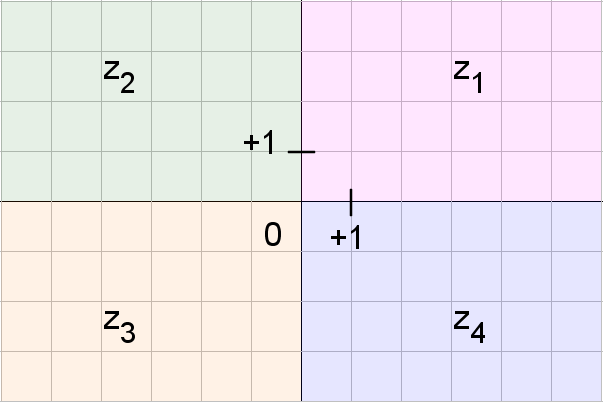 Zone z1Signe des abscisses : Signe des ordonnées : Zone z2Signe des abscisses : Signe des ordonnées : Zone z3Signe des abscisses : Signe des ordonnées : Zone z4Signe des abscisses : Signe des ordonnées : 